Ҡарар	                                                                            решениеО внесении изменений в Правила благоустройства территории сельского поселения  Кашкалашинский  сельсовет муниципального района Благоварский  район Республики Башкортостан.Руководствуясь Федеральным законом от 6 октября 2003 года № 131-Ф3 "Об общих принципах организации местного самоуправления в Российской Федерации", Законом Республики Башкортостан №95-3 от 09.04.2019 года «О внесении изменений в Кодекс Республики Башкортостан об административных правонарушениях, Совет сельского поселения Кашкалашинский сельсовет муниципального района Благоварский район Республики Башкортостан РЕШИЛ:   	1. Внести в Правила благоустройства территории сельского поселения  Кашкалашинский  сельсовет муниципального района Благоварский  район Республики Башкортостан, утверждаеный решением Совета сельского поселения Кашкалашинский сельсовет муниципального района Благоварский район Республики Башкортостан от 29 мая 2012 года № 3-37 следующие изменения и дополнения:1.1.  В пункте 3.15: подпункты  12 и 13 изложить в следующей редакции:12)-складировать уголь, дрова, крупногабаритный мусор, строительные материалы за территорией домовладения;13)-сжигать листву, любые виды отходов и мусор на территории домовладения, закреплённых и прилегающих территориях;1.2. Дополнить подпунктами:16) выталкивать снег, выбрасывать мусор, сбрасывать шлак, сливать жидкие бытовые отходы за территорию домовладения;17)-строить мелкие дворовые постройки, обустраивать выгребные ямы за территорией домовладения;18)-размещать на уличных проездах данной территории заграждения, затрудняющие или препятствующие доступу специального транспорта и уборочной техники;19)-разрушать и портить объекты благоустройства, малые архитектурные формы, зеленые насаждения, загрязнять территорию отходами производства и потребления, засорять водоемы;20)-хранить разукомплектованное транспортное средство за территорией домовладения. 1.2. Пункт 8 дополнить пунктом 8.8 следующего содержания:8.8. Запрещается размещать транспортные средства на озелененных территориях в границах сельского  поселения (включая газоны, цветники и иные территории, занятые травянистыми растениями) за исключением случаев, если такие  действия юридических лиц и граждан направлены на предотвращение противоправных деяний, предотвращение и ликвидацию последствий аварий, стихийных бедствий, иных чрезвычайных ситуаций, тушение пожаров, проведение неотложных работ, связанных с обеспечением безопасности граждан или функционированием объектов жизнеобеспечения населения, выполнение оборонных мероприятий (в том числе мероприятий по гражданской обороне и мобилизации), обеспечение обороноспособности и безопасности государства, охрану общественного порядка и общественной безопасности, спасение граждан, устранение угрозы их жизни или здоровью. 2.  Настоящее решение обнародовать на информационном стенде  сельского поселения Кашкалашинский сельсовет  муниципального района Благоварский район по адресу:  с. Кашкалаши, ул. Советская, 56    и разместить  в сети общего доступа «Интернет» на сайте сельского поселения Кашкалашинский сельсовет.Глава сельского поселения Кашкалашинский сельсоветмуниципального районаБлаговарский район					Б.И.Бикмеевс. Кашкалаши30 мая   2019 г№ 24-225Башkортостан РеспубликаһыРеспублика БашкортостанБлаговар районы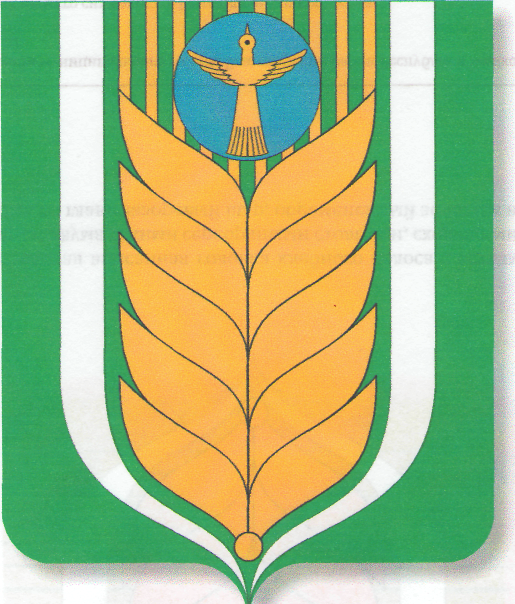 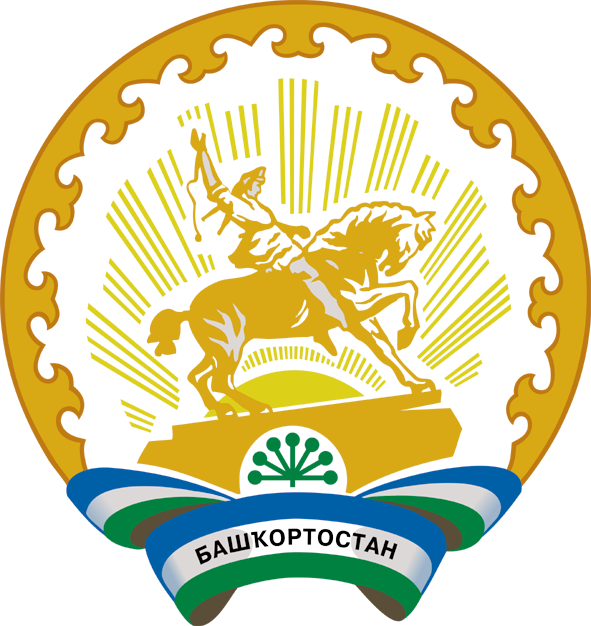 муниципаль районыныңКашкалаша ауыл советыауыл биләмәһесоветы452747, Кашкалаша ауылы,Совет урамы, 56Тел. 8(34747)2-84-38 факс 2-84-90sp_kash@mail.ruСоветсельского поселения Кашкалашинский сельсоветмуниципального районаБлаговарский район452747, село Кашкалаши,ул.Советская, 56Тел. 8(34747)2-84-38 факс 2-84-90sp_kash@mail.ru